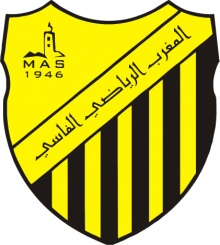 MAS Natation OrganiseSous l’égide de la Fédération Royale Marocaine de Natation13ème Meeting International de Natation Quaraouiyine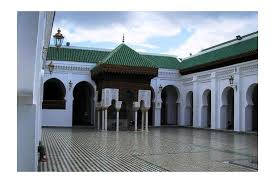 Vendredi 15 et Samedi 16 Juillet 2016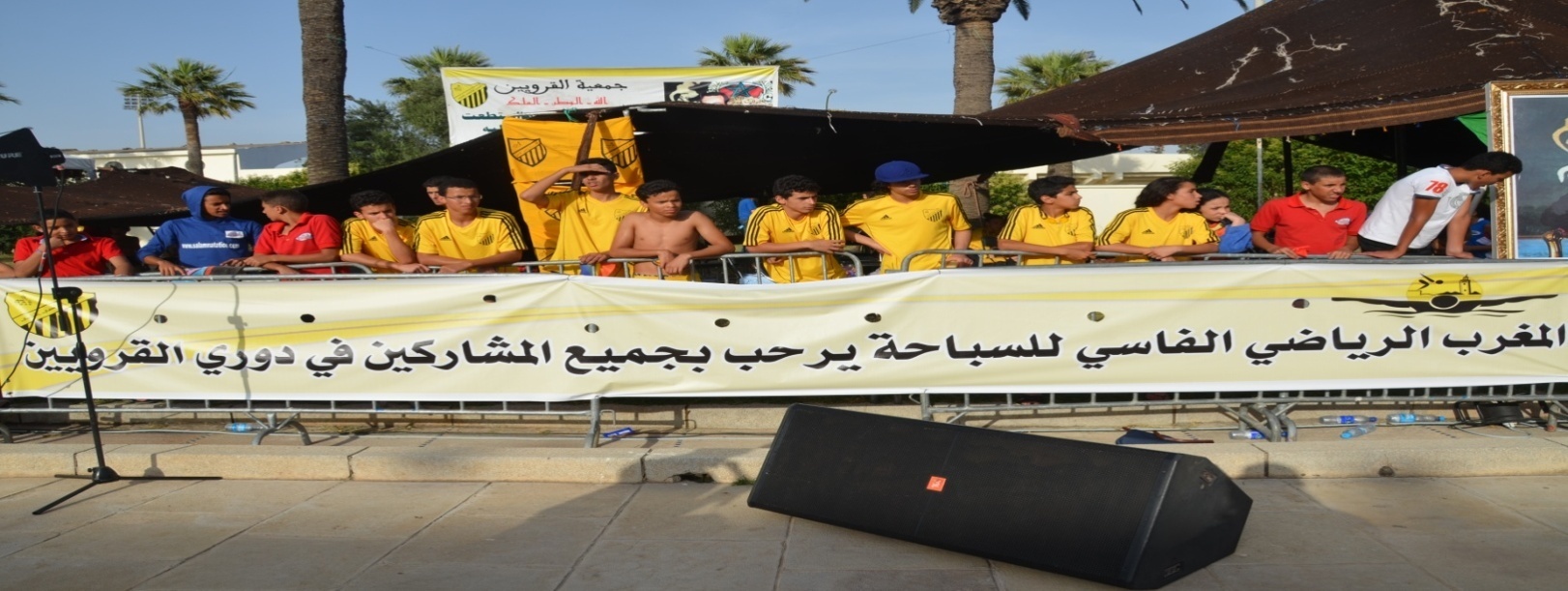 Site de La CompétitionPiscine Municipale Hassan II.Bassin de compétition 50 mètres. 8 couloirs.19422015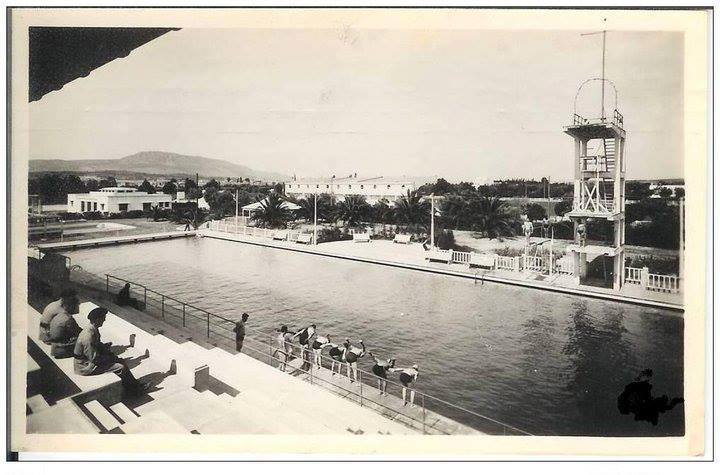 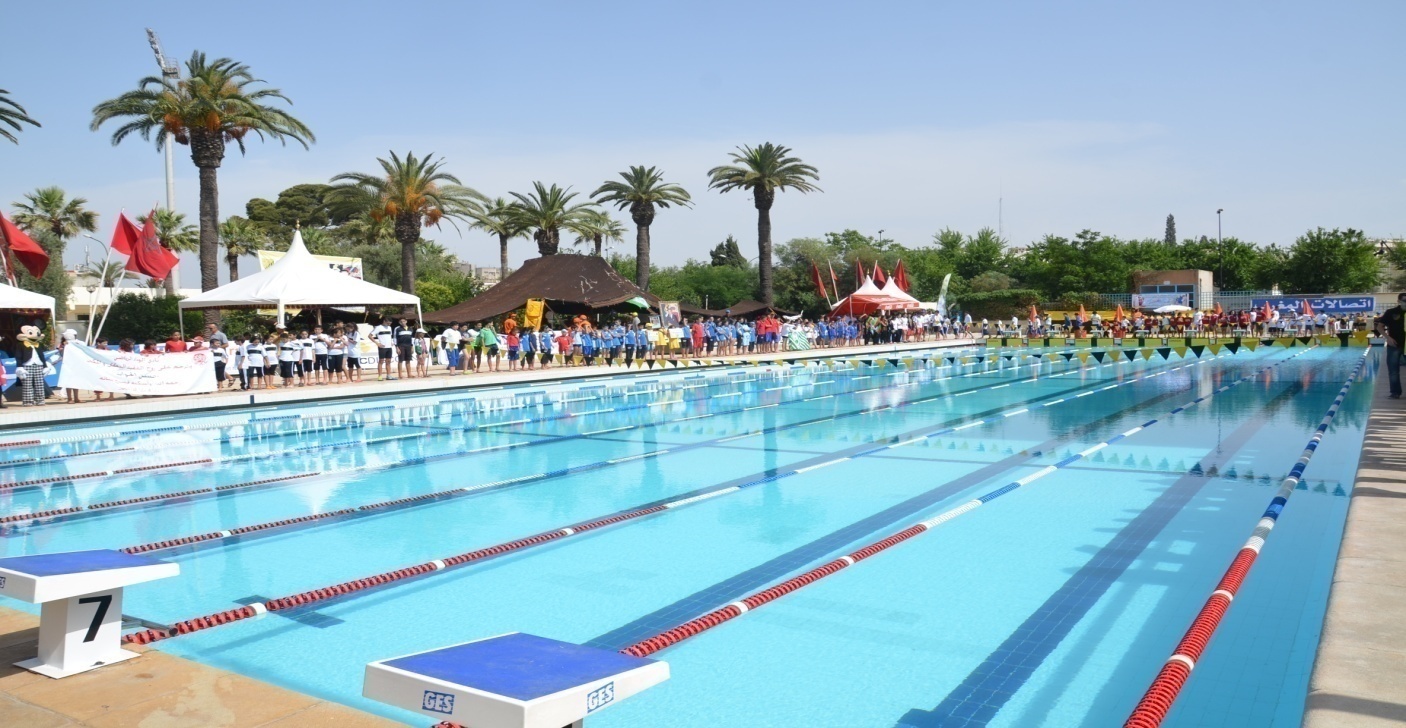 Règlements de la compétitions Chronométrage :Électronique, Manuel. Plots de départ "Classique"Récompense :Médailles aux trois premiers nageurs de chaque épreuve. Présence obligatoire du nageur pour pouvoir bénéficier de la récompense.Catégories d'âgesEngagements :Pour le bon déroulement de la compétition le nombre des engagements est limité.Individuel :2 épreuves maximum par nageur (se).Club :2 nageurs (ses), maximum par épreuve (sauf pour le club organisateur).1 équipe de relais par club .(sauf pour le club organisateur).Relais Mixte (2 garçons + 2 filles).Période d'engagements :Du Samedi  2 Juillet au Lundi 11 Juillet 2016ForfaitsNous vous demandons de les communiquer deux jours avant le début de la compétition.Modification d’engagementsAucune modification ou inscription ne sera acceptée le jour des épreuves sauf erreur de notre part.Les règles appliquées seront celles de la FINA et de la FRMN.Résultats du meeting à la fin de la compétition et après validation.CorrespondanceLes engagements et règlements sont à envoyer à : Mr Youssef EL HAOUAT  Par Mail : youssefelhaouat@yahoo.frProgramme sportif 1ère SéanceVendredi 15 juillet 2016 Séances d’entrainement commun des nageurs du MAS avec les nageurs des clubs étrangers participants.Programme sportif 2ème SéanceSamedi 16 juillet 2016Ouverture des portes 15h00 mnOuverture du bassin pour les échauffements 15h30 mnÉvacuation du bassin 16 h30Défilé des clubs participants 16h40 Début des épreuves 17h00.01- 50 m     DOS POUSSINES /BENJAMINES.02- 50 m     DOS POUSSINS /BENJAMINS. 03- 50 m     BRASSE MINIMES FILLES.04- 50 m     PAPILLON  MINIMES GARCONS.05- 100 m   DOS CADETS  FILLES.06- 100 m   DOS CADETS  GARCONS.07- 4X50m QUATRE NAGE MIXTE BENJAMINS/MINIMES.08- 50 m     BRASSE POUSSINES /BENJAMINES.09- 50 m     BRASSE POUSSINS /BENJAMINS.10- 50 m     PAPILLON  MINIMES FILLES.11-50 m      DOS  MINIMES GARCONS.12-100 m    NAGE LIBRE CADETS FILLES.13-100 m    NAGE LIBRE CADETS  GARCONS.14 - 50m     NAGE LIBRE BENJAMINS / POUSSINS.15 - 50m     NAGE LIBRE BENJAMINES / POUSSINES.16 - 4 X 50m NAGE LIBRE MIXTE  BENJAMINS ET MINIMES.Fin de la séance 20 h 00 mn.Comité de PilotageC'est l'organe responsable de l'organisation du meeting. Il veille à l'application des décisions prises par lui.Président du meeting : - Mr. Mohammed DAHBIDélégué Général du meeting : - Mr. Youssef  EL HAOUATOrganisation : Membres du comité MAS NatationPrise en chargeClubs Étrangère :6 nageurs(es)1 entraineur1 dirigeant -Diner du Jeudi 14 Juillet 2016. 
- Nuitée du Jeudi 14 Juillet 2016. 

- Petit Déjeuner du Vendredi 15 Juillet 2016.
- Déjeuner du Vendredi 15 Juillet 2016.
- Diner du Vendredi 15 Juillet 2016. 
- Nuitée du Vendredi 15 Juillet 2016. 

- Petit Déjeuner du Samedi 16 Juillet 2016.
- Déjeuner du Samedi 16 Juillet 2016.
- Diner du Samedi 16 Juillet 2016. 
- Nuitée du Samedi 16 Juillet 2016. 

- Petit Déjeuner du Dimanche 17 Juillet 2016.Transport- Aéroport n’importe quel ville du Maroc / Hôtel.- Hôtel / Piscine, pour les entraînements et la compétition.- Hôtel / Aéroport.
- Visite de la ville et de la médina de Fès.ACCORD DE PRINCIPE PARTICIPATION(à retourner avant le 01 JUIN 2016)Nom du Club :…………………………………………………………Numéro tel et adresse mail : …………………………………………………………………………Participera au 12ème Meeting national de Natation Quaraouiyine,   Avec :…………… nageuses et ……………. nageurs.Avec  :…………… Entraineurs.Avec  :…………… DirigeantsAccord de principe à retourner avant le 01 juin 2016 à ces adresses svp:youssefelhaouat@yahoo.fr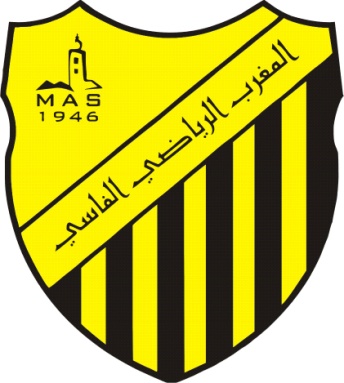  Fès Ville impériale est capitale culturelle du Maroc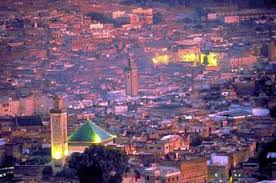 Fès est la capitale culturelle du Maroc, elle est divisée en six arrondissements, la population de la ville est estimée à 1 million et demi d'habitants. L'université de la ville de Fès qui s'appelle Quaraouiyine est connue au niveau mondial.La plus ancienne université :La mosquée Quaraouiyine est une des plus imposantes du Maroc. Elle abrite l’université considérée comme la plus ancienne au monde, fondée au milieu du IXe siècle, époque à laquelle les matières fondamentales étaient la théologie, la grammaire et le droit coranique. En face, la medersa El-Attarine est considérée comme la plus belle de la médina.El-Attarine Les Mérinides érigèrent ce chef-d’œuvre entre 1323 et 1325. Sa cour intérieure est magnifiquement décorée. Les murs sont couverts de sourates sculptées dans le bois ou le plâtre. La fontaine et les colonnes de marbre sont ornées de zelliges.Bou Inania Construite entre 1350 et 1357, c’est la plus grande de Fès. Dès l’entrée, magnifique avec ses lourdes portes aux vantaux de bronze ouvragé, vous serez impressionné par la profusion de faïences, le raffinement des plâtres et bois sculptés et des stalactites ciselés appelés mukarnas, la signature de l’architecture mérinide. La cour, en onyx et marbre, est surmontée d’un auvent de tuiles vertes typiques de Fès.A retenir :Les medersas de la médina restent les chefs-d’œuvre de l’architecture mérinide fassie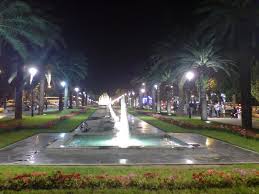 Guide de Fès - Ces dernières années, Fès est devenue une destination touristique courue. L’argent a afflué, depuis les riads de la médina vendus à des étrangers jusqu’aux nouveaux parcs aménagés et aux fontaines installées dans la ville nouvelle. Selon les luxueuses publicités des magazines occidentaux, Fès serait la nouvelle Marrakech.Une telle affirmation donne à sourire aux Fassis, qui savent pertinemment que cette ancienne cité sûre d’elle-même n’a rien à prouver. Berceau de grandes dynasties, elle a traversé 1 200 ans d’histoire, connu des fortunes diverses et sera toujours là quand l’engouement actuel aura disparu.L’influence de la ville est telle que tout souverain du royaume a toujours veillé à son allégeance, ou au moins à sa soumission. Le mouvement pour l’indépendance est né ici et les grèves ou les manifestations y sont toujours plus suivies qu’ailleurs.Pour le visiteur, la médina de Fès el-Bali (le vieux Fès) constitue, non sans raison, le principal atout de la ville. Festival des sens, ce dédale de ruelles et de bazars couverts est rempli à craquer d’échoppes et de petites tables aux alléchants fumets, d’ateliers d’artisan, de mosquées et de passants. Tradition et modernité s’entremêlent : un homme à dos d’âne ou de mulet – toujours les principaux moyens de transport – peut ainsi bavarder sur son téléphone portable, tandis que la ligne d’horizon est aujourd’hui ponctuée d’autant d’antennes satellites que de minarets.Poussins10 et 11 ans2005 - 2006Benjamins12 et 13 ans2003 - 2004Minimes14 et 15 ans 2001 - 2002Cadets16 et 17 ans1999 - 2000